Spoštovani,vabimo vas na praktično delavnico UČIMO SE ZLAHKA 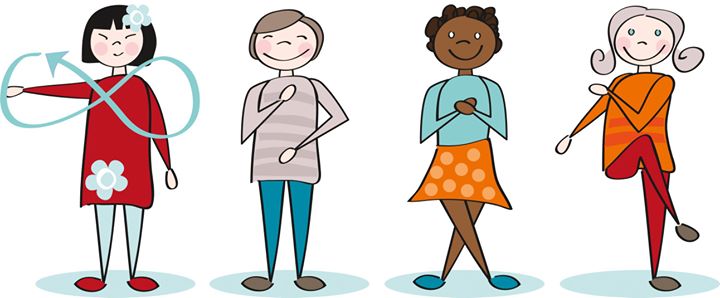 KDAJ: sreda, 18. 4. 2018  16:30 – 20:30KJE: Ajda Montessori varstvo, Drska 33, Novo mestoKDO:	Marjeta Krejči Hrastar, višja fizioterapevtka, Brain Gym  in BBA inštruktorica, MNRI specialist  (prva in edina v Sloveniji), se intenzivno strokovno izobražuje ter pridobiva klinično prakso tako v ZDA kot v Evropi. V zasebni praksi, vodi rehabilitacijski center, ki se osredotoča na optimiziranje možganskega delovanja otrok in odraslih. Možgani otrok so danes velikokrat zaradi  preobsežnega učnega načrta v šolah, pretiranih vodenih dejavnosti v predšolskem in šolskem obdobju in včasih  prevelikih pričakovanj staršev preobremenjeni.Učenje,  učenje, in kar naprej  učenje… ….na tej delavnici boste izvedeli, kako se je možno učiti tudi zlahka.Vsebina delavnice:razlaga razvoja otrokovih možganov,razlaga pomembnosti zavedanja dominantnega profila (kaj je poleg vodilne roke še dominantno – oko uho, noga možganska polovica) in kako to vpliva na otrokovo delovanje,predstavitev tehnik dela s poudarkom na predstavitvi  Brain gym ®   aktivnosti,PACE – vzpostavitev notranjega ravnotežja za uspešno učenje  in igro,sklopi vaj -   gibalnih aktivnosti  za izboljšanje različnih spretnosti pomembnih za učenje in igro,načini uporabe aktivnosti doma, pri pouku in v vrtcu.Komu je delavnica namenjena?Delavnica je namenjena staršem, učiteljem in strokovnim delavcem v šolah in varstvenih zavodih in vsem zainteresiranim. Delavnica je izkustveno naravnava, predstavljene bodo vaje, zato se priporoča, da so udeleženci v elastičnih oblačilih in imajo vsak svojo plastenko vode.Metode in oblike dela: Skozi proces seminarja se prepletajo različne metode in oblike dela. Veliko je praktičnega dela in  gibalnih aktivnosti. Spoznali boste kako Brain Gym uporabiti v praksi zase, za svoje otroke, učence. Predstavljene bodo vaje za različne ciljne skupine.Zaradi omejenega števila prostih mest, pohitite s prijavo. Prijava je mogoča do 14.4.2018 oz. do zapolnitve mest. Cena delavnice je 60 eur na osebo. Prijavo pošljite na ajda.montessori@gmail.com. Prijava je potrjena s plačilom predračuna, ki ga prejmete ob prijavi.